<Commission>{AFCO}Commissie constitutionele zaken</Commission>AFCO_PV(2020)0924_1NOTULENBuitengewone vergadering van 24 september 2020, 13.45 - 15.45 uur en 16.45 - 18.45 uurBRUSSELmet deelname op afstand door AFCO-leden via de Interactio-toepassing voor vergaderingen op afstandDe vergadering wordt op donderdag 24 september 2020 om 13.56 uur geopend onder voorzitterschap van Antonio Tajani (voorzitter).Om redenen van juridische aard (eerbiediging van het recht op bescherming van de persoonlijke levenssfeer) worden de aanwezigen in kennis gesteld van het feit dat de gehele vergadering wordt opgenomen en rechtstreeks wordt uitgezonden op internet.1.	Aanneming van de agenda	AFCO_OJ PE657.418v01-00De agenda wordt aangenomen.2.	Mededelingen van de voorzitter●	Vertolking beschikbaar in 9 talen: het Duits, het Engels, het Frans, het Hongaars, het Italiaans, het Nederlands, het Pools, het Portugees en het Spaans.●	Tijdens de vergadering moeten de afstandsmaatregelen in acht worden genomen en is het dragen van een mondkapje verplicht.3.	Mededelingen van de voorzitter over de aanbevelingen van de coördinatorenDe volgende benoemingen en voorstellen worden door de commissie goedgekeurd, overeenkomstig de aanbevelingen die de AFCO-coördinatoren tijdens hun vergadering van 23 september 2020 hebben gedaan:●	Het verslag over de tenuitvoerlegging van het akkoord inzake de terugtrekking van het VK uit de EU (2020/2202(INI)) wordt toegewezen aan de S&D-Fractie, met als rapporteur Pedro Silva Pereira. ●	Het advies van de Begrotingscommissie (BUDG) over het voorstel voor een verordening van de Raad tot bepaling van het meerjarig financieel kader voor de jaren 2021-2027 (2018/0166(APP)) wordt opgesteld in de vorm van een brief aan de voorzitter. ●	Het advies over de kwijting 2019: Algemene begroting van de EU - Raad en Europese Raad (COM(2020)0288 - C9-0222/2020 (2020/2142(DEC)) wordt opgesteld met de voorzitter als rapporteur.●	Het secretariaat onderzoekt in hoeverre het mogelijk is een advies op te stellen inzake het gezamenlijk verslag van de commissie BUDG en de Commissie economische en monetaire zaken (ECON) over het voorstel voor een verordening van het EP en de Raad tot instelling van een faciliteit voor herstel en veerkracht (2020/0104(COD)). Dit advies wordt hoogstwaarschijnlijk opgesteld in de vorm van een brief van de voorzitter. ●	Er wordt verzocht om toestemming voor het opstellen van een initiatiefverslag van wetgevende aard over de wijziging van de Akte tot verkiezing van de leden van het Europees Parlement door middel van rechtstreekse algemene verkiezingen uit hoofde van artikel 223, lid 1, van het Verdrag betreffende de werking van de Europese Unie. Dit nieuwe verslag wordt pas opgesteld na goedkeuring van het verslag over de stand van zaken met betrekking tot het Europees verkiezingsproces (2020/2088(INI)).4.	De tenuitvoerlegging van het Europees aanhoudingsbevel en de procedures van overlevering tussen de lidstatenAFCO/9/021092019/2207(INI)Rapporteur voor advies:	Paulo Rangel (PPE)	PA – PE648.270v01-00Bevoegd:	LIBE	Javier Zarzalejos (PPE)	PR – PE655.688v01-00De rapporteur, Paulo Rangel, licht het ontwerpadvies toe.Naast Antonio Tajani (voorzitter) voeren de volgende leden het woord: Danuta Maria Hübner, Giuliano Pisapia (derde ondervoorzitter), Pascal Durand, Gwendoline Delbos-Corfield, Helmut Scholz, Domènec Ruiz Devesa, Gilles Lebreton, Geert Bourgeois.De termijn voor de indiening van amendementen (alleen in het Engels) wordt vastgesteld op 28 september 2020 om 17.00 uur.5.	Wijzigingen van het Reglement met het oog op waarborging van de goede werking van het Parlement in buitengewone omstandighedenAFCO/9/033192020/2098(REG)Rapporteur: Gabriele Bischoff (S&D)	PR – PE654.009v02-00		AM – PE657.438v02-00De commissie bespreekt de amendementen die in het kader van het ontwerpverslag zijn ingediend.Naast voorzitter Antonio Tajani en de rapporteur Gabriele Bischoff (eerste ondervoorzitter) voeren de volgende leden het woord: Danuta Maria Hübner, Domènec Ruiz Devesa, Pascal Durand, Gilles Lebreton, Gwendoline Delbos-Corfield, Geert Bourgeois, Helmut Scholz, Paulo Rangel, Gerolf Annemans, Damian Boeselager, Sven Simon, László Trócsányi.Gabriele Bischoff (eerste ondervoorzitter) neemt om 15.26 uur het voorzitterschap over.6.	Presentatie van EPRS-onderzoek over transnationale lijsten: “Transnationale lijsten: een manier om de Europese verkiezingen nog Europeser te maken?”AFCO/9/04144Maria Diaz Crego van de Onderzoeksdienst van het Europees Parlement (EPRS) presenteert een onderzoek met als titel “Transnational lists: a way to further Europeanise European elections?”. Het paper is momenteel in voorbereiding en zal de komende weken  verschijnen.De vergadering wordt om 15.45 uur geschorst en om 16.51 uur hervat onder voorzitterschap van Gabriele Bischoff (eerste ondervoorzitter).7.	Hoorzitting over transnationale lijsten en het “Spitzenkandidaten”-systeemAFCO/9/04143Presentatie door deskundigen: de heer János Martonyi, professor Internationaal handelsrecht en Europees recht; mevrouw Christine Verger, vicevoorzitter van het Institut Jacques Delors, Parijs, Frankrijk; de heer Andreas Maurer, professor Universiteit Innsbruck - Departement Sociale en Politieke Wetenschappen, Oostenrijk; de heer Daniel Cohn-Bendit, voormalig lid van het Europees Parlement, 1994-2014.Naast waarnemend voorzitter Gabriele Bischoff (eerste ondervoorzitter) nemen de volgende leden het woord: Vladimír Bilčík, Domènec Ruiz Devesa, Pascal Durand, Gunnar Beck, Leïla Chaibi, Damian Boeselager, Paulo Rangel, Guy Verhofstadt, Gilles Lebreton, Niklas Nienaß, László Trócsányi, Miapetra Kumpula-Natri en Sophie in 't Veld.8.	RondvraagGeen opmerkingen.9.	Datum en plaats volgende vergadering12 oktober 2020, 13.45 - 15.45 uur en 17.45 - 18.45 uur (Brussel)De vergadering wordt om 18.49 uur gesloten.ПРИСЪСТВЕН ЛИСТ/LISTA DE ASISTENCIA/PREZENČNÍ LISTINA/DELTAGERLISTE/ ANWESENHEITSLISTE/KOHALOLIJATE NIMEKIRI/ΚΑΤΑΣΤΑΣΗ ΠΑΡΟΝΤΩΝ/RECORD OF ATTENDANCE/ LISTE DE PRÉSENCE/POPIS NAZOČNIH/ELENCO DI PRESENZA/APMEKLĒJUMU REĢISTRS/DALYVIŲ SĄRAŠAS/ JELENLÉTI ÍV/REĠISTRU TA' ATTENDENZA/PRESENTIELIJST/LISTA OBECNOŚCI/LISTA DE PRESENÇAS/ LISTĂ DE PREZENŢĂ/PREZENČNÁ LISTINA/SEZNAM NAVZOČIH/LÄSNÄOLOLISTA/NÄRVAROLISTA* 	(P)	=	Председател/Presidente/Předseda/Formand/Vorsitzender/Esimees/Πρόεδρος/Chair/Président/Predsjednik/Priekšsēdētājs/ Pirmininkas/Elnök/'Chairman'/Voorzitter/Przewodniczący/Preşedinte/Predseda/Predsednik/Puheenjohtaja/Ordförande	(VP) =	Заместник-председател/Vicepresidente/Místopředseda/Næstformand/Stellvertretender Vorsitzender/Aseesimees/Αντιπρόεδρος/ Vice-Chair/Potpredsjednik/Vice-Président/Potpredsjednik/Priekšsēdētāja vietnieks/Pirmininko pavaduotojas/Alelnök/ Viċi 'Chairman'/Ondervoorzitter/Wiceprzewodniczący/Vice-Presidente/Vicepreşedinte/Podpredseda/Podpredsednik/ Varapuheenjohtaja/Vice ordförande	(M)	=	Член/Miembro/Člen/Medlem./Mitglied/Parlamendiliige/Βουλευτής/Member/Membre/Član/Membro/Deputāts/Narys/Képviselő/ Membru/Lid/Członek/Membro/Membru/Člen/Poslanec/Jäsen/Ledamot	(F)	=	Длъжностно лице/Funcionario/Úředník/Tjenestemand/Beamter/Ametnik/Υπάλληλος/Official/Fonctionnaire/Dužnosnik/ Funzionario/Ierēdnis/Pareigūnas/Tisztviselő/Uffiċjal/Ambtenaar/Urzędnik/Funcionário/Funcţionar/Úradník/Uradnik/Virkamies/ TjänstemanEuropees Parlement2019-2024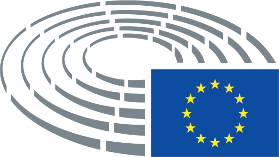 Бюро/Mesa/Předsednictvo/Formandskabet/Vorstand/Juhatus/Προεδρείο/Bureau/Predsjedništvo/Ufficio di presidenza/Prezidijs/ Biuras/Elnökség/Prezydium/Birou/Predsedníctvo/Predsedstvo/Puheenjohtajisto/Presidiet (*)Antonio Tajani (P), Gabriele Bischoff (VP), Giuliano Pisapia (VP)Членове/Diputados/Poslanci/Medlemmer/Mitglieder/Parlamendiliikmed/Βουλευτές/Members/Députés/Zastupnici/Deputati/Deputāti/ Nariai/Képviselõk/Membri/Leden/Posłowie/Deputados/Deputaţi/Jäsenet/LedamöterGerolf Annemans, Damian Boeselager, Geert Bourgeois, Leila Chaibi, Włodzimierz Cimoszewicz, Gwendoline Delbos-Corfield, Pascal Durand, Daniel Freund, Sandro Gozi, Laura Huhtasaari, Paulo Rangel, Antonio Maria Rinaldi, Domènec Ruiz Devesa, Helmut Scholz, László Trócsányi, Guy VerhofstadtЗаместници/Suplentes/Náhradníci/Stedfortrædere/Stellvertreter/Asendusliikmed/Αναπληρωτές/Substitutes/Suppléants/Zamjenici/ Supplenti/Aizstājēji/Pavaduojantysnariai/Póttagok/Sostituti/Plaatsvervangers/Zastępcy/Membros suplentes/Supleanţi/Náhradníci/ Namestniki/Varajäsenet/SuppleanterAlexander Alexandrov Yordanov, Gunnar Beck, Vladimír Bilčík, Miroslav Číž, Danuta Maria Hübner, Sophia in 't Veld, Miapetra Kumpula-Natri, Gilles Lebreton, Niklas Nienaß, Sven Simon209 (7)209 (7)216 (3)216 (3)56 (8) (Точка от дневния ред/Punto del orden del día/Bod pořadu jednání (OJ)/Punkt på dagsordenen/Tagesordnungspunkt/ Päevakorra punkt/Σημείο της ημερήσιας διάταξης/Agenda item/Point OJ/Točka dnevnog reda/Punto all'ordine del giorno/Darba kārtības punkts/Darbotvarkės punktas/Napirendi pont/Punt Aġenda/Agendapunt/Punkt porządku dziennego/Ponto OD/Punct de pe ordinea de zi/Bod programu schôdze/Točka UL/Esityslistan kohta/Punkt på föredragningslistan)56 (8) (Точка от дневния ред/Punto del orden del día/Bod pořadu jednání (OJ)/Punkt på dagsordenen/Tagesordnungspunkt/ Päevakorra punkt/Σημείο της ημερήσιας διάταξης/Agenda item/Point OJ/Točka dnevnog reda/Punto all'ordine del giorno/Darba kārtības punkts/Darbotvarkės punktas/Napirendi pont/Punt Aġenda/Agendapunt/Punkt porządku dziennego/Ponto OD/Punct de pe ordinea de zi/Bod programu schôdze/Točka UL/Esityslistan kohta/Punkt på föredragningslistan)Наблюдатели/Observadores/Pozorovatelé/Observatører/Beobachter/Vaatlejad/Παρατηρητές/Observers/Observateurs/Promatrači/ Osservatori/Novērotāji/Stebėtojai/Megfigyelők/Osservaturi/Waarnemers/Obserwatorzy/Observadores/Observatori/Pozorovatelia/ Opazovalci/Tarkkailijat/ObservatörerПо покана на председателя/Por invitación del presidente/Na pozvání předsedy/Efter indbydelse fra formanden/Auf Einladung des Vorsitzenden/Esimehe kutsel/Με πρόσκληση του Προέδρου/At the invitation of the Chair/Sur l’invitation du président/ Na poziv predsjednika/Su invito del presidente/Pēc priekšsēdētāja uzaicinājuma/Pirmininkui pakvietus/Az elnök meghívására/ Fuq stedina taċ-'Chairman'/Op uitnodiging van de voorzitter/Na zaproszenie Przewodniczącego/A convite do Presidente/La invitaţia preşedintelui/ Na pozvanie predsedu/Na povabilo predsednika/Puheenjohtajan kutsusta/På ordförandens inbjudanMr János Martonyi (Professor of International Trade Law and European Law); Ms Christine Verger (Vice-President o the Institut Jacques Delors, Paris, France); Mr Andreas Maurer (Professor at the University of Innsbruck - School of Social and Political Sciences, Austria); Mr Daniel Cohn-Bendit (Former Member of the European Parliament, 1994-2014)Съвет/Consejo/Rada/Rådet/Rat/Nõukogu/Συμβούλιο/Council/Conseil/Vijeće/Consiglio/Padome/Taryba/Tanács/Kunsill/Raad/ Conselho/Consiliu/Svet/Neuvosto/Rådet (*)Съвет/Consejo/Rada/Rådet/Rat/Nõukogu/Συμβούλιο/Council/Conseil/Vijeće/Consiglio/Padome/Taryba/Tanács/Kunsill/Raad/ Conselho/Consiliu/Svet/Neuvosto/Rådet (*)Комисия/Comisión/Komise/Kommissionen/Kommission/Komisjon/Επιτροπή/Commission/Komisija/Commissione/Bizottság/ Kummissjoni/Commissie/Komisja/Comissão/Comisie/Komisia/Komissio/Kommissionen (*)Комисия/Comisión/Komise/Kommissionen/Kommission/Komisjon/Επιτροπή/Commission/Komisija/Commissione/Bizottság/ Kummissjoni/Commissie/Komisja/Comissão/Comisie/Komisia/Komissio/Kommissionen (*)Други институции и органи/Otras instituciones y organismos/Ostatní orgány a instituce/Andre institutioner og organer/Andere Organe und Einrichtungen/Muud institutsioonid ja organid/Λοιπά θεσμικά όργανα και οργανισμοί/Other institutions and bodies/Autres institutions et organes/Druge institucije i tijela/Altre istituzioni e altri organi/Citas iestādes un struktūras/Kitos institucijos ir įstaigos/ Más intézmények és szervek/Istituzzjonijiet u korpi oħra/Andere instellingen en organen/Inne instytucje i organy/Outras instituições e outros órgãos/Alte instituții și organe/Iné inštitúcie a orgány/Muut toimielimet ja elimet/Andra institutioner och organДруги институции и органи/Otras instituciones y organismos/Ostatní orgány a instituce/Andre institutioner og organer/Andere Organe und Einrichtungen/Muud institutsioonid ja organid/Λοιπά θεσμικά όργανα και οργανισμοί/Other institutions and bodies/Autres institutions et organes/Druge institucije i tijela/Altre istituzioni e altri organi/Citas iestādes un struktūras/Kitos institucijos ir įstaigos/ Más intézmények és szervek/Istituzzjonijiet u korpi oħra/Andere instellingen en organen/Inne instytucje i organy/Outras instituições e outros órgãos/Alte instituții și organe/Iné inštitúcie a orgány/Muut toimielimet ja elimet/Andra institutioner och organДруги участници/Otros participantes/Ostatní účastníci/Endvidere deltog/Andere Teilnehmer/Muud osalejad/Επίσης παρόντες/Other participants/Autres participants/Drugi sudionici/Altri partecipanti/Citi klātesošie/Kiti dalyviai/Más résztvevők/Parteċipanti ohra/Andere aanwezigen/Inni uczestnicy/Outros participantes/Alţi participanţi/Iní účastníci/Drugi udeleženci/Muut osallistujat/Övriga deltagareA Gamito (Permanent Representation ES)Секретариат на политическите групи/Secretaría de los Grupos políticos/Sekretariát politických skupin/Gruppernes sekretariat/ Sekretariat der Fraktionen/Fraktsioonide sekretariaat/Γραμματεία των Πολιτικών Ομάδων/Secretariats of political groups/Secrétariat des groupes politiques/Tajništva klubova zastupnika/Segreteria gruppi politici/Politisko grupu sekretariāts/Frakcijų sekretoriai/ Képviselőcsoportok titkársága/Segretarjat gruppi politiċi/Fractiesecretariaten/Sekretariat Grup Politycznych/Secretariado dos grupos políticos/Secretariate grupuri politice/Sekretariát politických skupín/Sekretariat političnih skupin/Poliittisten ryhmien sihteeristöt/ De politiska gruppernas sekretariatСекретариат на политическите групи/Secretaría de los Grupos políticos/Sekretariát politických skupin/Gruppernes sekretariat/ Sekretariat der Fraktionen/Fraktsioonide sekretariaat/Γραμματεία των Πολιτικών Ομάδων/Secretariats of political groups/Secrétariat des groupes politiques/Tajništva klubova zastupnika/Segreteria gruppi politici/Politisko grupu sekretariāts/Frakcijų sekretoriai/ Képviselőcsoportok titkársága/Segretarjat gruppi politiċi/Fractiesecretariaten/Sekretariat Grup Politycznych/Secretariado dos grupos políticos/Secretariate grupuri politice/Sekretariát politických skupín/Sekretariat političnih skupin/Poliittisten ryhmien sihteeristöt/ De politiska gruppernas sekretariatPPES&DRenewIDVerts/ALEECRGUE/NGLNICornelia Gheorghiu, Iris BergmannFrancesco CerasaniSietse WijnsmaSakari LindenHelena Argerich i Terradas, Mélanie VogelMaj Aslett-Rydbjerg, Brian CartyКабинет на председателя/Gabinete del Presidente/Kancelář předsedy/Formandens Kabinet/Kabinett des Präsidenten/Presidendi kantselei/Γραφείο του Προέδρου/President's Office/Cabinet du Président/Ured predsjednika/Gabinetto del Presidente/Priekšsēdētāja kabinets/Pirmininko kabinetas/Elnöki hivatal/Kabinett tal-President/Kabinet van de Voorzitter/Gabinet Przewodniczącego/Gabinete do Presidente/Cabinet Preşedinte/Kancelária predsedu/Urad predsednika/Puhemiehen kabinetti/Talmannens kansliКабинет на председателя/Gabinete del Presidente/Kancelář předsedy/Formandens Kabinet/Kabinett des Präsidenten/Presidendi kantselei/Γραφείο του Προέδρου/President's Office/Cabinet du Président/Ured predsjednika/Gabinetto del Presidente/Priekšsēdētāja kabinets/Pirmininko kabinetas/Elnöki hivatal/Kabinett tal-President/Kabinet van de Voorzitter/Gabinet Przewodniczącego/Gabinete do Presidente/Cabinet Preşedinte/Kancelária predsedu/Urad predsednika/Puhemiehen kabinetti/Talmannens kansliКабинет на генералния секретар/Gabinete del Secretario General/Kancelář generálního tajemníka/Generalsekretærens Kabinet/ Kabinett des Generalsekretärs/Peasekretäri büroo/Γραφείο του Γενικού Γραμματέα/Secretary-General's Office/Cabinet du Secrétaire général/Ured glavnog tajnika/Gabinetto del Segretario generale/Ģenerālsekretāra kabinets/Generalinio sekretoriaus kabinetas/ Főtitkári hivatal/Kabinett tas-Segretarju Ġenerali/Kabinet van de secretaris-generaal/Gabinet Sekretarza Generalnego/Gabinete do Secretário-Geral/Cabinet Secretar General/Kancelária generálneho tajomníka/Urad generalnega sekretarja/Pääsihteerin kabinetti/ Generalsekreterarens kansliКабинет на генералния секретар/Gabinete del Secretario General/Kancelář generálního tajemníka/Generalsekretærens Kabinet/ Kabinett des Generalsekretärs/Peasekretäri büroo/Γραφείο του Γενικού Γραμματέα/Secretary-General's Office/Cabinet du Secrétaire général/Ured glavnog tajnika/Gabinetto del Segretario generale/Ģenerālsekretāra kabinets/Generalinio sekretoriaus kabinetas/ Főtitkári hivatal/Kabinett tas-Segretarju Ġenerali/Kabinet van de secretaris-generaal/Gabinet Sekretarza Generalnego/Gabinete do Secretário-Geral/Cabinet Secretar General/Kancelária generálneho tajomníka/Urad generalnega sekretarja/Pääsihteerin kabinetti/ Generalsekreterarens kansliRichard CorbettRichard CorbettГенерална дирекция/Dirección General/Generální ředitelství/Generaldirektorat/Generaldirektion/Peadirektoraat/Γενική Διεύθυνση/ Directorate-General/Direction générale/Glavna uprava/Direzione generale/Ģenerāldirektorāts/Generalinis direktoratas/Főigazgatóság/ Direttorat Ġenerali/Directoraten-generaal/Dyrekcja Generalna/Direcção-Geral/Direcţii Generale/Generálne riaditeľstvo/Generalni direktorat/Pääosasto/GeneraldirektoratГенерална дирекция/Dirección General/Generální ředitelství/Generaldirektorat/Generaldirektion/Peadirektoraat/Γενική Διεύθυνση/ Directorate-General/Direction générale/Glavna uprava/Direzione generale/Ģenerāldirektorāts/Generalinis direktoratas/Főigazgatóság/ Direttorat Ġenerali/Directoraten-generaal/Dyrekcja Generalna/Direcção-Geral/Direcţii Generale/Generálne riaditeľstvo/Generalni direktorat/Pääosasto/GeneraldirektoratDG PRESDG IPOLDG EXPODG EPRSDG COMMDG PERSDG INLODG TRADDG LINCDG FINSDG ITECDG SAFEMaria Diaz CregoПравна служба/Servicio Jurídico/Právní služba/Juridisk Tjeneste/Juristischer Dienst/Õigusteenistus/Νομική Υπηρεσία/Legal Service/ Service juridique/Pravna služba/Servizio giuridico/Juridiskais dienests/Teisės tarnyba/Jogi szolgálat/Servizz legali/Juridische Dienst/ Wydział prawny/Serviço Jurídico/Serviciu Juridic/Právny servis/Oikeudellinen yksikkö/RättstjänstenTamas LukácsiСекретариат на комисията/Secretaría de la comisión/Sekretariát výboru/Udvalgssekretariatet/Ausschusssekretariat/Komisjoni sekretariaat/Γραμματεία της επιτροπής/Committee secretariat/Secrétariat de la commission/Tajništvo odbora/Segreteria della commissione/Komitejas sekretariāts/Komiteto sekretoriatas/A bizottság titkársága/Segretarjat tal-kumitat/Commissiesecretariaat/ Sekretariat komisji/Secretariado da comissão/Secretariat comisie/Sekretariat odbora/Valiokunnan sihteeristö/UtskottssekretariatetJosé Luís Pacheco, François Némoz-Hervens, Annemieke Beugelink, Carla Carvalho, Petr Novak, Ewelina Błaszczyk-AdamowiczСътрудник/Asistente/Asistent/Assistent/Assistenz/Βοηθός/Assistant/Assistente/Palīgs/Padėjėjas/Asszisztens/Asystent/Pomočnik/ Avustaja/AssistenterOlga Arriaga e Cunha